Before theFederal Communications CommissionWashington, D.C. 20554ORDERAdopted: April 24, 2019		Released: April 24, 2019By the Deputy Chief, Consumer Policy Division, Consumer and Governmental Affairs Bureau:In this Order, we consider four complaints alleging that Birch Communications (Birch) changed Complainants’ telecommunications service providers without obtaining authorization and verification from Complainants in violation of the Commission’s rules.  We conclude that Birch’s actions violated the Commission’s carrier change rules, and we therefore grant Complainants’ complaints.Section 258 of the Communications Act of 1934 (the Act), as amended, prohibits the practice of “slamming,” the submission or execution of an unauthorized change in a subscriber’s selection of a provider of telephone exchange service or telephone toll service.  The Commission’s implementing rules require, among other things, that a carrier receive individual subscriber consent before a carrier change may occur.  Specifically, a carrier must: (1) obtain the subscriber’s written or electronically signed authorization in a format that meets the requirements of Section 64.1130; (2) obtain confirmation from the subscriber via a toll-free number provided exclusively for the purpose of confirming orders electronically; or (3) utilize an appropriately qualified independent third party to verify the subscriber's order.  The Commission also has adopted rules to limit the liability of subscribers when a carrier change occurs, and to require carriers involved in slamming practices to compensate subscribers whose carriers were changed without authorization.  We received Complainants’ complaints alleging that Complainants’ telecommunications service providers had been changed without Complainants’ authorization.  Pursuant to Sections 1.719 and 64.1150 of our rules, we notified Birch of the complaints.  Birch responded to the complaints, stating that it had obtained authorization from the Complainants.  However, in each case Birch failed to provide any proof of authorization, including a third-party verification (TPV) recording.  The failure of Birch to provide proof of verified authorization is presumed to be clear and convincing evidence of violations.  Therefore, we find that Birch’s actions resulted in violations of our carrier change rules, and we discuss Birch’s liability below.  We also will forward a copy of the record of these proceedings to our Enforcement Bureau to determine what additional actions may be necessary.Birch must remove all charges incurred for service provided to Complainants for the first thirty days after the alleged unauthorized change in accordance with the Commission’s liability rules.  We have determined that Complainants are entitled to absolution for the charges incurred during the first thirty days after the unauthorized change occurred and that neither the Complainants’ authorized carriers nor Birch may pursue any collection against Complainants for those charges.  Any charges imposed by Birch on the Complainants for service provided after this 30-day period shall be paid by the Complainants to the authorized carriers at the rates the Complainants were paying the authorized carriers at the time of the unauthorized change of their telecommunications service providers.Accordingly, IT IS ORDERED that, pursuant to Section 258 of the Communications Act of 1934, as amended, 47 U.S.C. § 258, and Sections 0.141, 0.361, and 1.719 of the Commission’s rules, 47 CFR §§ 0.141, 0.361, 1.719, the complaints against Birch Communications ARE GRANTED.IT IS FURTHER ORDERED that, pursuant to Section 64.1170(d) of the Commission’s rules, 47 CFR § 64.1170(d), Complainants are entitled to absolution for the charges incurred during the first thirty days after the unauthorized changes occurred and that Birch may not pursue any collection against Complainants for those charges.IT IS FURTHER ORDERED that this Order is effective upon release.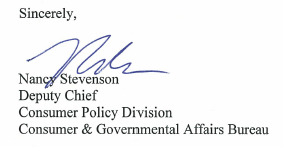 APPENDIX In the Matter ofBirch CommunicationsComplaints Regarding Unauthorized Change ofSubscribers’ Telecommunications Carrier)))))))Complaint Nos.  864678                           1744445                           1987131                           2083516                   COMPLAINT NUMBERDATE OF COMPLAINTDATE OF CARRIER RESPONSE864678174444519871312083516March 16, 2016June 30, 2017October 16, 2017December 2, 2017April 15, 2016August 10, 2017November 20, 2017January 8, 2018